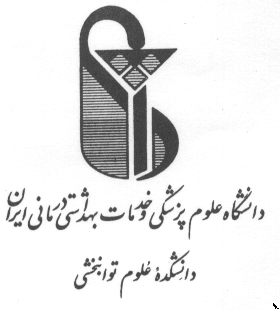   دانشکده علوم توانبخشی دانشگاه علوم پزشکی و خدمات بهداشتی درمانی ایراندستورالعمل نگارش پایان نامه کارشناسی ارشد و دکتری تخصصی (.(Ph.Dتحصیلات تکمیلی دانشكده توانبخشيدانشجوی گرامیيكي از اهداف ارايه پايان نامه (رساله)، آشنايي دانشجويان گرامي با نحوه نگارش و تنظيم يك موضوع علمي است. این دستورالعمل با هدف تسهيل و یکسان سازی نگارش پایان نامه ها تهیه شده است. خواهشمند است آن را به دقت مطالعه كرده و به هنگام نوشتن پایان نامه، موارد ذكر شده را رعایت فرماييد.بخش های مختلف پایان نامهپایان نامه هايی که به واحد تحصیلات تکمیلی دانشکده توانبخشی تحویل داده می شود (کارشناسی ارشد و دکتری) باید به ترتیب شامل بخش های زیر باشد:صفحه هاي مقدماتيصفحه روی جلدصفحه بسم ا...صفحه عنوانصفحه تاییدیه داوران حاضر در جلسه دفاعصفحه تقدیمصفحه تشکر و قدردانی چکیده فارسیفهرست مطالبفهرست جدول ها (در صورت وجود)فهرست نمودارها (در صورت وجود)فهرست شکل ها (در صورت وجود)فهرست پیوست ها (در صورت وجود)صفحه علايم و اختصارها (در صورت وجود)بخش های اصلي متن پايان نامه فصل اول: طرح پژوهش (Research Design)فصل دوم: مروری بر مطالعات انجام یافته ((Literature Reviewفصل سوم: روش پ‍ژوهش (Research Method)فصل چهارم: يافته ها ((Results فصل پنجم : بحث و نتيجه گيريصفحه هاي پایانی:فهرست منابع ((Referencesپيوست ها (در صورت وجود)چکیده انگلیسی (Abstract)صفحه عنوان به انگلیسیتصویر صورتجلسه دفاع پایان نامهمشخصات کلی پایان نامه صفحه هاي مقدماتيروی جلد: ترتیب مطالب از بالای صفحه تا پايين آن (به صورت وسط چین)آرم دانشگاه علوم پزشکی و خدمات بهداشتی درمانی ایران (از آرم موجود بر روی صفحه اول این راهنما می توان استفاده نمود).نام دانشگاه (قلم لوتوس اندازه 12 بولد)نام دانشکده (قلم لوتوس اندازه 14 بولد)مقطع تحصیلی (قلم لوتوس اندازه 16 بولد)رشته تحصيلي (قلم لوتوس اندازه 16 بولد)عنوان پایان نامه (قلم تیتر اندازه 18 بولد)نام استاد راهنما (قلم لوتوس اندازه 14 بولد)نام اساتيد مشاور (قلم لوتوس اندازه 14 بولد)نام دانشجو (قلم لوتوس اندازه 16 بولد)سال فراغت از تحصیل (قلم لوتوس اندازه 14 بولد)پشت جلد: به زبان انگیسی و ترتیب مطالب دقیقاً مشابه با "روی جلد" باشد.عطف جلد: از بالا به پايين شامل؛ خلاصه عنوان، سال تحصيلي و نام دانشجو باشد.صفحه بسم ا...صفحه عنوان: این صفحه کاملا به روی جلد شبيه است با این تفاوت که در انتهای صفحه ذكر مي شود كه "حق استفاده از مفاد پایان نامه برای دانشگاه علوم پزشــکی ایران محفوظ است" و دانشجو تاييد می کند كه اين پايان نامه حاصل كار خود اوست و در هر قسمت كه از يافته هاي ديگران استفاده كرده به آنها ارجاع داده است. تاکید می گردد که تمام محصولات حاصل از پایان نامه، متعلق به دانشگاه علوم پزشکی ایران است و در مواردی که محصول یک نوشتار می باشد نویسنده مسئول حتماً باید یکی از اعضای تیم تحقیقاتی پایان نامه باشد.صفحه تصویب پایان نامه توسط هيات داوران: تصویر گزارش جلسه دفاع از رساله که به تاييد هيات داوران رسیده است و نمره و امتیاز دانشجو در آن منعکس مي باشد.صفحه تقدیم: در صورتی که دانشجو تمایل داشته باشد پایان نامه خود را به شخص/اشخاص یا موسسه ای تقدیم نماید 
مي تواند حداكثر در يك صفحه آن را به طور خلاصه ارايه کند (انتخاب قلم تایپ به عهده خود دانشجو است).صفحه تشکر و قدردانی: تقدیر و تشکر از کلیه افراد و ارگان ها نیز حداكثر به دو صفحه محدود است (انتخاب قلم تایپ به عهده خود دانشجو است).چکیده فارسی: از بخش هاي عنوان، مقدمه، مواد و روش، يافته ها، نتیجه گیری و واژه هاي کلیدی (3 تا 6 مورد) تشكيل شده است. همچنين، چکیده حداكثر 300 کلمه و قلم تایپ شبیه متن اصلی و در یک صفحه مي باشد. در چکیده از اشاره به تاریخچه، زمینه پژوهش، توصیف روش ها، بحث و ذکر منابع خودداری مي شود.فهرست مطالب: شامل عناوین اصلی و فرعی کلیه مطالبي است که در متن پایان نامه آمده است.فهرست جدول ها: شامل شماره و عنوان جدول ها می باشد.فهرست نمودارها: شامل شماره و عنوان نمودارها می باشد.فهرست شکل ها: شامل شماره و عنوان شکل ها می باشد. تبصره: (به انتخاب استاد راهنما می تواند از تلفیق شکل ها و نمودارها تحت عنوان فهرست شکل ها استفاده گردد.) فهرست پیوست ها: شامل شماره و عنوان پیوست ها مي باشد.صفحه علايم و اختصارات: كليه علايم و اختصاراتی که در متن اصلی پایان نامه مورد استفاده قرار گرفته است با ذکر واژه يا عبارت کامل آنها در این صفحه آورده مي شود.بخش های اصلي متن پايان نامه لازم است بين تعداد صفحه هاي فصل هاي پايان نامه تناسبي وجود داشته باشد. ترجيحا 10 درصد فصل اول، 20 درصد فصل دوم، 10 درصد فصل سوم، 40 درصد فصل چهارم و 20 درصد فصل پنجم. همچنین، در کل متن پایان نامه حتی المقدور از معادل های فارسی مناسب برای واژه ها و اصطلاحات انگلیسی استفاده گردد و برای آنها پی نویس در نظر گرفته شود. در مورد اسامی دانشمندان و محققین خارجی، استفاده از نگارش انگلیسی آنها در کل متن توصیه می شود.فصل اول: طرح تحقيق (Research Design)این فصل از بخش های مقدمه، بیان مسئله، اهداف، سوالات، فرضیات، و تعريف مفاهيم و واژه ها تشكيل شده است.مقدمه: شامل اشاره به سابقه موضوع پژوهش به صورت كلي است.بیان مسئله: در اين بخش به طور مختصر به پيشينه ي مطالعات قبلي و چارچوب نظري پژوهش اشاره مي شود و نارسايي هاي موجود در زمينه موضوع ذكر شده و ضرورت انجام كار بيان مي گردد.اهداف: شامل اهداف اصلی و جزئي است.اهداف جزئي توصيفياهداف جزئي تحليلي (در صورت تحليلي بودن مطالعه)	اهداف کاربردی	سوال هاي پژوهش	فرضيه هاي پژوهش: در صورت تحليلي بودن مطالعه و بر اساس اهداف تحليلي تهيه مي شود.7-1 	تعريف مفاهيم و واژه ها: در اين بخش، مفاهيم و واژه هاي مورد استفاده در پايان نامه با ارجاع به منابع علمی تعريف مي شود (ذکر منابع با استفاده از روش هاروارد (مانند Brown et al., 2016) در انتهای جمله قبل از نقطه پایانی).فصل دوم: مروری بر مطالعات انجام یافته (Literature Review)مقدمه: شامل اشاره به سابقه موضوع پژوهش به صورت كلي است.       مروري بر مطالعات انجام يافته: دراین بخش به جزئیات بیشتری از مطالعات انجام شده در رابطه با موضوع پایان نامه پرداخته می شود. توصیه بر این است که از کتاب های مرجع کمتر استفاده شده و بیشتر به مقالات معتبر و به روز استناد گردد.فصل سوم: روش پ‍ژوهش (Research Method)هدف این فصل ارايه شیوه های پژوهش برای حل مسئله و یا موضوع پایان نامه است. در این فصل لازم است به دقت به موارد زير پرداخته شود.مقدمهنوع مطالعه: شامل ذکر نوع تحقیق (بنیادی، بنیادی کاربردی، کاربردی یا توسعه ای) و نوع مطالعه (مقطعی، مورد-شاهد، هم گروهی، مداخله ای، کارآزمایی بالینی، مشاهده ای، کیفی و غیره)متغیرها: ذكر تعریف علمی، كاربردي و مقیاس اندازه گیریجمعيت مورد مطالعه: شامل تعريف دقیق جامعه مورد مطالعه و معيارهاي ورود و حذف.مکان و زمان انجام مطالعهروش نمونه گیری و تعیین حجم نمونه روش اجرای طرح: لازم است کلیه مراحل عملی و آزمایشگاهی که در طول انجام پایان نامه مورد استفاده قرار گرفته است (به نحوی که اگر فرد دیگری بخواهد در همان زمینه مطالعه نماید، اطلاعات لازم و ضروری را در اختیار داشته باشد) به روشنی بیان شوند.روش و ابزار جمع آوری داده ها: (شامل دستگاه ها، وسايل و تجهيزات، تکمیل پرسشنامه، مصاحبه و غیره) روش تجزیه وتحلیل داده ها: لازم است روش هاي آماری به دقت ذكر شوند.مشکلات و محدودیت ها: اين بخش در كارهاي باليني مي تواند جايگاهي داشته باشد اما در كارهاي تجربي چندان جايگاهي ندارد. زيرا موضوع پايان نامه ها بيشتر با توجه به امكانات موجود در آزمايشگاه تعريف مي شود و عوامل مداخله گر، دخالت كمتري دارند. در صورت بروز مشكل در انجام پايان نامه بهتر است اين موارد به دقت بیان شوند.ملاحظات اخلاقیفصل چهارم: يافته ها (Results)در اين فصل با بيطرفي كامل، تنها نتايج پژوهش گزارش مي گردد. لازم است در هر قسمت، به آزمون آماري مورد استفاده و سطح معناداري آن (مقدار p) اشاره شود. به طور كلي، نتايج پژوهش در قالب متن، جدول ها، نمودارها و يا تصاوير به ترتيب زير، سازماندهي و ارايه مي گردد.مقدمهآمار توصيفي (جدول یا نمودار)آمار تحليلي (جدول و نمودار)تبصره:لازم است قبل از ارايه هر جدول، نمودار يا شکل، مقدمه ای روشن کننده و پس از هر جدول و نمودار، نتیجه كلي حاصل از آن، به طور خلاصه ذكر گردد.هر جدول يا نمودار بايد بدون مراجعه به متن بتواند اطلاعات مورد نظر را ارايه دهد و يافته هاي آن قابل تحليل و ارزيابي باشد.در بالاي هر جدول و پايين هر نمودار يا شکل بايد شماره و عنوان كامل جدول، نمودار يا شکل ذكر گردد.جدول ها، فارسي و از راست به چپ تنظيم مي شوند.فصل پنجم: بحث و نتیجه گیریاين فصل از سه بخش بحث، نتيجه گيري و پيشنهادها تشكيل شده است.بحث (Discussion): در اینجا مطالب ارايه شده در فصل چهارم، به بحث و بررسي گذاشته شده و با یافته های دیگر پژوهشگران مقایسه می گردد و دلایل رد و تاييد نتایج ذكر مي شود. در این فصل لازم است به یافته های مهم و شاخص پایان نامه با دلایل منطقی و علمی اشاره شوددر این بخش لازم است مطالب زیر مد نظر قرار گيرد:تنها نتایجی مورد بحث قرار گیرد که در فصل یافته ها به آنها اشاره شده است.در پاراگراف آخر بحث، به محدوديت هاي علمي پژوهش اشاره شود.نتیجه گیری ((Conclusion: در این قسمت، نتایج اختصاصی و مهم به صورت  دسته بندی شده، جهت استفاده بهتر از محتویات پایان نامه ارايه می گردد به طوری که خواننده پایان نامه با خواندن آنها بتواند به نتايج مهم پایان نامه دست يابد.پیشنهادها (Suggestions): در دو قالب زير تنظيم مي شوند:پيشنهادها در رابطه با به كارگيري يافته هاي پژوهشپيشنهادها بر اساس زمينه هاي تحقيقاتي جديد/بعديصفحه هاي پایانیفهرست منابع (References)ذکر منابع علاوه بر اعتبار بخشیدن به پژوهش نشانگر رعایت ملاحظات اخلاقی پژوهش نیز می باشد. در کارهای پژوهشی باید بیشتر از مقالات استفاده گردد. لازم است فقط منابعی که در متن به آنها استناد شده است در فهرست منابع آورده شوند. استفاده از سايت هاي اينترنتي به عنوان منبع، تنها محدود به موارد مورد تاييد استاد راهنما می باشد.شماره گذاری منابع در متن بر اساس ترتیب استفاده از آنها و با استفاده از قلاب ([ ]) انجام پذیرد.درصورت استفاده از نرم افزار EndNote ، لازم است که در قسمت Style ، حالت Numbered انتخاب شود. جهت تنظیم فهرست منابع از الگوهای زیر استفاده گردد (به علائم جداکننده بخش های مختلف توجه نموده و آنها را در هنکام مرجع نویسی رعایت نمائید):الف) در صورت استفاده از مقالهانگلیسی: نام خانوادگی و حرف یا حروف اول نام نویسنده یا سه نویسنده اول، عنوان کامل مقاله، نام کوتاه شده مجله، سال انتشار، شماره مجله، شماره صفحه یا صفحات.فونت Times New Roman با اندازه 12 برای منابع لاتین استفاده شود.مثال: Yu, J.G., L. Carlsson, and L.E. Thornell, Evidence for myofibril remodeling as opposed to myofibril damage in human muscles with DOMS: an ultrastructural and immunoelectron microscopic study. Histochem Cell Biol, 2004. 121(3): p. 219-27.فارسی: نام خانوادگی، حرف یا حروف اول نام (های) نویسنده یا نویسندگان، عنوان کامل مقاله، نام مجله، سال انتشار، شماره مجله، شماره صفحه یا صفحات.مثال: امینی س ر، کمالی م، عشایری ح، جاراللهی ف. بررسي ارتباط ميان رضايت‏مندي از خدمات شنوايي‏شناسي و سطح اضطراب والدين كودكان كم‏شنوا.مجله شنوایی شناسی، 1390، 20: 35-26. مقاله های منتشر نشده: منظور از مقاله های چاپ نشده یا "زیر چاپ" پذیرفته شدن رسمی مقاله در مجله یاد شده می باشد. صرف ارسال مقاله (submission) مجوز ذکر مقاله به عنوان مرجع نمی باشد.مثال:- فارسی:محمدی ح، احمدی ج. عوارض ناشی از مصرف کینیدین در 300 بیمار قلبی. مجله نظام پزشکی جمهوری اسلامی ایران، زیر چاپ.- انگلیسی: Leshner AL. Molecular mechanisms of cocaine addiction.  J Med.2007. In press.ب) در صورت استفاده از پایان نامهنام خانوادگی و حرف یا حروف اول نام ارائه دهنده، عنوان کامل پایان نامه، مقطع و رشته تحصیلی، نام دانشکده، نام دانشگاه، سال.مثال:احمدی ج. تاثیر نمک ید دار در کاهش ندول و اندازه گواتر در شهرستان دماوند. پایان نامه کارشناسی ارشد رشته تغذیه، دانشکده بهداشت، دانشگاه علوم پزشکی تهران، 1377.- انگلیسی: Kaplan JS. Ultrasound in osteoarthritis patients. MS of physiotherapy, rehabilitation faculty, Tehran University of Medical Sciences, 1999.ج) در صورت استفاده از کتاب یا فصلی از کتابکتاب: نام خانوادگی و حرف اول نام (های) نویسنده یا نویسندگان، دفعه چاپ، ناشر، سال انتشار، شماره صفحه.فصلی از کتاب: نام خانوادگی و حرف یا حروف اول نام (های) نویسنده یا نویسندگان فصل، عنوان فصل، عنوان کتاب، نام خانوادگی، نام اول نویسنده یا نویسندگان در مرجع نویسی کتاب فارسی، دفعه چاپ، ناشر، سال انتشار، شماره صفحه.در کتب ترجمه ای ابتدا نام مترجمین و سپس عبارت "در ترجمه" و پس از آن عنوان کتاب و نام مولف اصلی ذکر شود.مثال:فارسیکتاب: داور منش ع، براتی سده ف. مقدمه ای بر اصول توان بخشی معلولان.چاپ اول، انتشارات رشد،1385، ص 58-50.فصلی از کتاب: بهرامی ف، نواحی ع ن. کنترل کیفیت آزمایش لیپیدهای سرم. در کتاب تضمین کیفیت آزمایشگاهی، مولفین محمدی ح، جلیلی ح. چاپ دوم، مرکز نشر دانشگاهی، 1375، ص 61-50.کتاب ترجمه ای: اعرابی م، رئیس زاده ف. در ترجمه جنین شناسی لانگمن، سادلر تی دبلیو (مولف). چاپ اول، موسسه فرهنگی انتشاراتی تیمورزاده، 1376، ص 195-160.انگلیسیBook: Anderson GJ, McLaren GD. Iron physiology and pathophysiology in humans.1st edition, Springer, New York (Humana press), 2012, P 10-16.Book chapter: Mandell GL, Petri WA. Antimicrobial agents. In The pharmacological basis of therapeutics. 9 th edition, Edited by Hardman JG, Limbird LE. McGraw-Hill, New York, 1996. P 1073-1101.پيوست ها:دراین بخش فرم رضایت نامه اخلاقی، توضیحات تکمیلی، نمونه فرم جمع آوري دادها، پرسشنامه ها يا هر مورد ديگري كه ارايه آنها جهت تکمیل اطلاعات خوانندگان ضروری به نظر می رسد، آورده می شود.چکیده انگلیسی (Abstract):این قسمت ترجمه سلیس و روان چکیده فارسی است و لازم است تا حد امکان با چکیده فارسی مطابقت داشته باشد و در یک صفحه آورده شود. چکیده نباید از 300 تا 500 کلمه بیشتر باشد. در انتهای چکیده باید واژه هاي کلیدی انگلیسی نیز ذکر شوند.- صفحه عنوان به انگلیسی: ترجمه صفحه عنوان فارسی است و با همان ترتیبی که قبلا توضیح داده شد، در این بخش از پایان نامه آورده می شود.مشخصات کاغذ، صفحه بندی و تایپ پایان نامه کاغذ و نحوه چاپ: تمام قسمت های پایان نامه باید روی کاغد سفید A4 یک دست و مرغوب با برنامه Word 2007 یا نسخه بالاتر، با توجه به حجم پایان نامه با یکی از قلم های فارسی لوتوس، نازنین یا میترا اندازه 14 و قلم انگلیسیTimes New Roman  اندازه 12 و با فاصله 5/1 تایپ شود (برای عناوین و فهرست می توان از اندازه بزرگ تر قلم استفاده کرد). به منظور کاهش حجم، لازم است پایان نامه به صورت دو طرفه چاپ گردد.فاصله سطرها و حاشیه ها: فاصله سطرها در تمام متن باید 5/1 سانتی متر باشد. حاشیه در بالا، پايين و سمت چپ صفحه 5/2 سانتي متر و در سمت راست صفحه، 3 سانتی متر است.شماره گذاری صفحه ها و بخش های پایان نامه: صفحه های ابتدایی (از ابتدا تا قبل از شروع متن اصلی) به ترتیب با حروف الفبای فارسی (الف ، ب، پ، ت و...) شماره گذاری می شوند. متن اصلی پایان نامه از ابتدا تا انتها با عدد شماره گذاری می شود. شماره باید در پايين صفحه و در وسط قرار گیرد و از پايين صفحه 5/1 سانتی فاصله داشته باشد. فصل ها، بخش ها و زیر بخش ها با عدد شماره گذاری می شوند. به طوری که شماره فصل در سمت چپ و شماره بخش و زیربخش بعد از آن قرار می گیرد. برای مثال، 3-2-4 بیان کننده فصل 4، بخش 2 و زیر بخش 3 است.سیستم واحدها: سیستم واحدهای مورد استفاده در پایان نامه متریک SI است. در صورتی که از واحدهای دیگری استفاده شود، لازم است معادل آن بر مبنای متریک ذکر گردد.جدول ها و شکل ها: کیفیت جدول ها و شکل ها باید قابل قبول باشد. تمام جدول ها و شکل ها باید به ترتیب استناد شماره گذاری شده و وسط چين باشند. برای مثال، برای اولین شکلی که در فصل 2 آمده است جدول 1-2 نوشته می شود. چنانچه جدول و یا شکلی از منبعی استفاده شده است حتما باید به آن استناد شود. عنوان جدول در بالای آن و نمودار در پایین آن با ذکر شماره آورده می شود. جدول ها بايد فارسي آورده شوند و شرح جدول یا نمودار به همراه توضیح اختصارات در پایین آن نوشته شود. در صورت استفاده از نمودار باید محورهای آن دارای توضیح و واحد اندازه گیری در پرانتز ذکر گردد. در كليه نمودارها و شکل ها، حروف، اعداد و نماد ها بايد به فارسي و واضح باشند. در جدول ها نيز از قلم فارسي لوتوس با اندازه 10 تا 12 (بسته به محتواي مطالب و اندازه هر جدول) استفاده شود.زیر نویس ها: اگر ضرورت داشته باشد، عبارت مورد نظر با شماره کوچک در بالا و سمت چپ آن مشخص شده و در زیر نویس توضیح آن آورده می شود. اندازه قلم در زير نويس فارسي 11 و زير نويس انگليسي 10 مي باشد. ذکر اعداد و درصد در متن: لازم است تمام اعداد در متن به فارسی نوشته شوند. درصد در متن با حروف (مانند دو درصد) و در جدول ها با علامت %  (مانند 2%) مشخص می گردد.مشخصات جلد پایان نامه: مشخصات جلد پایان نامه به شرح زیر است:از جنس مقوای سخت، با روکش گالینگور و حدود 2 تا 3 میلی متر ضخامترنگ پایان نامه برای دانشجویان مقطع کارشناسی ارشد طوسی و دانشجویان مقطع دکتری مشکی می باشد.قطع جلد باید نیم سانتی متر بزرگتر از کاغذ متن باشد.نوشته های روی جلد باید طلاکوب باشند.تکثیر پایان نامه: لازم است پايان نامه به تعداد اساتيد راهنما  و مشاور، همچنین جهت كتابخانه دانشكده، کتابخانه مرکزی دانشگاه، كتابخانه ملي و گروه آموزشی تكثير گردد. در هنگام تحویل پایان نامه به تحصیلات تکمیلی دانشکده همراه بودن فایل الکترونیک پایان نامه بصورت pdf بر روی CD جهت ارسال به کتابخانه های دانشکده، مرکزی و ملی ضروری است.